УКАЗПРЕЗИДЕНТА ЧУВАШСКОЙ РЕСПУБЛИКИО ПРЕДСТАВЛЕНИИ ГРАЖДАНАМИ, ПРЕТЕНДУЮЩИМИ НА ЗАМЕЩЕНИЕДОЛЖНОСТЕЙ ГОСУДАРСТВЕННОЙ ГРАЖДАНСКОЙ СЛУЖБЫ ЧУВАШСКОЙРЕСПУБЛИКИ, И ГОСУДАРСТВЕННЫМИ ГРАЖДАНСКИМИ СЛУЖАЩИМИЧУВАШСКОЙ РЕСПУБЛИКИ СВЕДЕНИЙ О ДОХОДАХ, ОБ ИМУЩЕСТВЕИ ОБЯЗАТЕЛЬСТВАХ ИМУЩЕСТВЕННОГО ХАРАКТЕРАВ соответствии со статьей 20 Федерального закона "О государственной гражданской службе Российской Федерации", статьей 8 Федерального закона "О противодействии коррупции" и статьей 8 Закона Чувашской Республики "О государственной гражданской службе Чувашской Республики" постановляю:1. Утвердить:а) Положение о представлении гражданами, претендующими на замещение должностей государственной гражданской службы Чувашской Республики, и государственными гражданскими служащими Чувашской Республики сведений о доходах, об имуществе и обязательствах имущественного характера (приложение N 1);б) - д) утратили силу с 1 января 2015 года. - Указ Главы ЧР от 03.10.2014 N 131.2. Признать утратившими силу указы Президента Чувашской Республики:от 12 августа 1997 г. N 64 "О порядке представления сведений о доходах и имуществе лицами, замещающими государственные должности Чувашской Республики, и лицами, замещающими должности государственной гражданской службы Чувашской Республики и должности в органах местного самоуправления";от 9 октября 2006 г. N 85 "О внесении изменений в Указ Президента Чувашской Республики от 12 августа 1997 г. N 64".3. Настоящий Указ вступает в силу через десять дней после дня его официального опубликования.ПрезидентЧувашской РеспубликиН.ФЕДОРОВг. Чебоксары29 июня 2009 годаN 43УтвержденоУказом ПрезидентаЧувашской Республикиот 29.06.2009 N 43(приложение N 1)ПОЛОЖЕНИЕО ПРЕДСТАВЛЕНИИ ГРАЖДАНАМИ, ПРЕТЕНДУЮЩИМИНА ЗАМЕЩЕНИЕ ДОЛЖНОСТЕЙ ГОСУДАРСТВЕННОЙ ГРАЖДАНСКОЙ СЛУЖБЫЧУВАШСКОЙ РЕСПУБЛИКИ, И ГОСУДАРСТВЕННЫМИ ГРАЖДАНСКИМИСЛУЖАЩИМИ ЧУВАШСКОЙ РЕСПУБЛИКИ СВЕДЕНИЙ О ДОХОДАХ,ОБ ИМУЩЕСТВЕ И ОБЯЗАТЕЛЬСТВАХ ИМУЩЕСТВЕННОГО ХАРАКТЕРА1. Настоящим Положением определяется порядок представления гражданами, претендующими на замещение должностей государственной гражданской службы Чувашской Республики (далее также - должности гражданской службы), и государственными гражданскими служащими Чувашской Республики сведений о полученных ими доходах, об имуществе, принадлежащем им на праве собственности, и об их обязательствах имущественного характера, а также сведений о доходах супруги (супруга) и несовершеннолетних детей, об имуществе, принадлежащем им на праве собственности, и об их обязательствах имущественного характера (далее - сведения о доходах, об имуществе и обязательствах имущественного характера).2. Обязанность представлять сведения о доходах, об имуществе и обязательствах имущественного характера в соответствии с законодательством Российской Федерации и законодательством Чувашской Республики возлагается:а) на гражданина, претендующего на замещение должности гражданской службы (далее также - гражданин);(в ред. Указа Главы ЧР от 27.03.2019 N 39)б) на государственного гражданского служащего Чувашской Республики, замещавшего по состоянию на 31 декабря отчетного года должность гражданской службы, предусмотренную перечнем должностей, утвержденным Указом Президента Чувашской Республики от 29 июня 2009 г. N 42 (далее - гражданский служащий);в) на государственного гражданского служащего Чувашской Республики, замещающего должность гражданской службы, не предусмотренную перечнем должностей, утвержденным Указом Президента Чувашской Республики от 29 июня 2009 г. N 42, и претендующего на замещение должности гражданской службы, предусмотренной этим перечнем (далее - кандидат на должность, предусмотренную перечнем).(п. 2 в ред. Указа Главы ЧР от 19.10.2015 N 162)3. Сведения о доходах, об имуществе и обязательствах имущественного характера представляются по утвержденной Президентом Российской Федерации форме справки:(в ред. Указа Главы ЧР от 03.10.2014 N 131)а) гражданами - при поступлении на гражданскую службу;(пп. "а" в ред. Указа Главы ЧР от 19.10.2015 N 162)а.1) кандидатами на должности, предусмотренные перечнем, - при назначении на должности гражданской службы, предусмотренные перечнем должностей, утвержденным Указом Президента Чувашской Республики от 29 июня 2009 г. N 42;(пп. "а.1" введен Указом Главы ЧР от 19.10.2015 N 162)б) гражданскими служащими, замещающими должности гражданской службы, предусмотренные перечнем должностей, утвержденным Указом Президента Чувашской Республики от 29 июня 2009 г. N 42, - ежегодно, не позднее 30 апреля года, следующего за отчетным.(в ред. Указа Главы ЧР от 19.10.2015 N 162)4. Гражданин при назначении на должность гражданской службы представляет:а) сведения о своих доходах, полученных от всех источников (включая доходы по прежнему месту работы или месту замещения выборной должности, пенсии, пособия, иные выплаты) за календарный год, предшествующий году подачи документов для замещения должности гражданской службы, а также сведения об имуществе, принадлежащем ему на праве собственности, и о своих обязательствах имущественного характера по состоянию на первое число месяца, предшествующего месяцу подачи документов для замещения должности гражданской службы (на отчетную дату);б) сведения о доходах супруги (супруга) и несовершеннолетних детей, полученных от всех источников (включая заработную плату, пенсии, пособия, иные выплаты) за календарный год, предшествующий году подачи гражданином документов для замещения должности гражданской службы, а также сведения об имуществе, принадлежащем им на праве собственности, и об их обязательствах имущественного характера по состоянию на первое число месяца, предшествующего месяцу подачи гражданином документов для замещения должности гражданской службы (на отчетную дату).4.1. Кандидат на должность, предусмотренную перечнем, представляет сведения о доходах, об имуществе и обязательствах имущественного характера в соответствии с пунктом 4 настоящего Положения.(п. 4.1 введен Указом Главы ЧР от 19.10.2015 N 162)5. Гражданский служащий представляет ежегодно:а) сведения о своих доходах, полученных за отчетный период (с 1 января по 31 декабря) от всех источников (включая денежное содержание, пенсии, пособия, иные выплаты), а также сведения об имуществе, принадлежащем ему на праве собственности, и о своих обязательствах имущественного характера по состоянию на конец отчетного периода;б) сведения о доходах супруги (супруга) и несовершеннолетних детей, полученных за отчетный период (с 1 января по 31 декабря) от всех источников (включая заработную плату, пенсии, пособия, иные выплаты), а также сведения об имуществе, принадлежащем им на праве собственности, и об их обязательствах имущественного характера по состоянию на конец отчетного периода.6. Утратил силу. - Указ Главы ЧР от 19.10.2015 N 162.7. Сведения о доходах, об имуществе и обязательствах имущественного характера представляются в Управление Главы Чувашской Республики по вопросам противодействия коррупции (далее - Управление), за исключением случая, предусмотренного абзацем вторым настоящего пункта.(в ред. Указа Главы ЧР от 28.12.2022 N 168)Сведения о доходах, об имуществе и обязательствах имущественного характера представляются гражданами, претендующими на замещение должностей гражданской службы в государственных органах Чувашской Республики, не входящих в структуру органов исполнительной власти Чувашской Республики, утвержденную Указом Главы Чувашской Республики от 23 сентября 2020 г. N 241, а также гражданскими служащими, замещающими указанные должности гражданской службы, в подразделения по профилактике коррупционных и иных правонарушений (должностным лицам, ответственным за работу по профилактике коррупционных и иных правонарушений) данных государственных органов Чувашской Республики (далее - кадровое подразделение государственного органа) в порядке, устанавливаемом руководителем государственного органа Чувашской Республики.Абзац утратил силу. - Указ Главы ЧР от 28.12.2022 N 168.Управление не позднее двух рабочих дней со дня представления гражданами и кандидатами на должность, предусмотренную перечнем, сведений о доходах, об имуществе и обязательствах имущественного характера письменно уведомляет об этом Управление государственной гражданской службы, кадровой политики и государственных наград Администрации Главы Чувашской Республики (далее - Управление кадров).(в ред. Указа Главы ЧР от 28.12.2022 N 168)(п. 7 в ред. Указа Главы ЧР от 24.02.2022 N 23)8. В случае если гражданин или гражданский служащий обнаружили, что в представленных ими в кадровое подразделение государственного органа, Управление сведениях о доходах, об имуществе и обязательствах имущественного характера не отражены или не полностью отражены какие-либо сведения либо имеются ошибки, они вправе представить уточненные сведения в порядке, установленном настоящим Положением.(в ред. Указов Главы ЧР от 27.03.2019 N 39, от 29.04.2020 N 126, от 24.02.2022 N 23, от 28.12.2022 N 168)Гражданин может представить уточненные сведения в течение одного месяца со дня представления сведений в соответствии с подпунктом "а" пункта 3 настоящего Положения. Кандидат на должность, предусмотренную перечнем, может представить уточненные сведения в течение одного месяца со дня представления сведений в соответствии с подпунктом "а.1" пункта 3 настоящего Положения. Гражданский служащий может представить уточненные сведения в течение одного месяца после окончания срока, указанного в подпункте "б" пункта 3 настоящего Положения.(в ред. Указа Главы ЧР от 19.10.2015 N 162)Абзац утратил силу. - Указ Главы ЧР от 27.03.2019 N 39.8.1. Сведения о доходах, об имуществе и обязательствах имущественного характера представляются по утвержденной Президентом Российской Федерации форме справки, заполненной с использованием специального программного обеспечения "Справки БК", размещенного на официальном сайте Президента Российской Федерации, ссылка на который также размещается на официальном сайте федеральной государственной информационной системы в области государственной службы в информационно-телекоммуникационной сети "Интернет".(п. 8.1 введен Указом Главы ЧР от 19.02.2020 N 42)9. В случае непредставления по объективным причинам гражданским служащим сведений о доходах, об имуществе и обязательствах имущественного характера супруги (супруга) и несовершеннолетних детей данный факт подлежит рассмотрению на соответствующей комиссии по соблюдению требований к служебному поведению гражданских служащих и урегулированию конфликта интересов.10. Проверка достоверности и полноты сведений о доходах, об имуществе и обязательствах имущественного характера, представленных в соответствии с настоящим Положением гражданином и гражданским служащим, осуществляется в соответствии с законодательством Российской Федерации и законодательством Чувашской Республики.(в ред. Указа Президента ЧР от 05.11.2009 N 78)11. Сведения о доходах, об имуществе и обязательствах имущественного характера, представляемые в соответствии с настоящим Положением гражданином и гражданским служащим, являются сведениями конфиденциального характера, если федеральным законом они не отнесены к сведениям, составляющим государственную тайну.Эти сведения предоставляются руководителю государственного органа Чувашской Республики и другим должностным лицам государственного органа Чувашской Республики, наделенным полномочиями назначать на должность и освобождать от должности гражданских служащих, а также иным должностным лицам в случаях, предусмотренных федеральными законами.12. Сведения о доходах, об имуществе и обязательствах имущественного характера гражданского служащего, его супруги (супруга) и несовершеннолетних детей в порядке, предусмотренном действующим законодательством, размещаются на официальном сайте соответствующего государственного органа Чувашской Республики на Портале органов власти Чувашской Республики в информационно-телекоммуникационной сети "Интернет", а в случае отсутствия этих сведений на официальном сайте соответствующего государственного органа - предоставляются средствам массовой информации для опубликования по их запросам.(в ред. Указов Главы ЧР от 11.04.2012 N 37, от 03.10.2014 N 131)13. Гражданские служащие, в должностные обязанности которых входит работа со сведениями о доходах, об имуществе и обязательствах имущественного характера, виновные в их разглашении или использовании в целях, не предусмотренных законодательством Российской Федерации, несут ответственность в соответствии с законодательством Российской Федерации.14. Сведения о доходах, об имуществе и обязательствах имущественного характера, представленные гражданами и кандидатами на должности, предусмотренные перечнем, направляются Управлением в Управление кадров в течение пяти рабочих дней со дня назначения их на указанные должности.(в ред. Указа Главы ЧР от 28.12.2022 N 168)Сведения о доходах, об имуществе и обязательствах имущественного характера, представленные гражданскими служащими, направляются Управлением в Управление кадров в течение 30 рабочих дней со дня истечения срока, установленного для их подачи.(в ред. Указа Главы ЧР от 28.12.2022 N 168)Сведения о доходах, об имуществе и обязательствах имущественного характера, представленные в соответствии с настоящим Положением гражданином или кандидатом на должность, предусмотренную перечнем, а также представляемые гражданским служащим ежегодно, и информация о результатах проверки достоверности и полноты этих сведений приобщаются к личному делу гражданского служащего. Указанные сведения также могут храниться в электронном виде.(в ред. Указа Главы ЧР от 19.02.2020 N 42)В случае если гражданин или кандидат на должность, предусмотренную перечнем, представившие в Управление кадровое подразделение государственного органа справки о своих доходах, об имуществе и обязательствах имущественного характера, а также справки о доходах, об имуществе и обязательствах имущественного характера своих супруги (супруга) и несовершеннолетних детей, не были назначены на должность гражданской службы, такие справки возвращаются указанным лицам по их письменному заявлению вместе с другими документами.(абзац введен Указом Главы ЧР от 19.02.2020 N 42; в ред. Указов Главы ЧР от 24.02.2022 N 23, от 28.12.2022 N 168)(п. 14 в ред. Указа Главы ЧР от 27.03.2019 N 39)15. В случае непредставления или представления заведомо ложных сведений о доходах, об имуществе и обязательствах имущественного характера гражданин не может быть назначен на должность гражданской службы, а в случае непредставления либо представления заведомо недостоверных или неполных сведений о доходах, об имуществе и обязательствах имущественного характера гражданский служащий привлекается к ответственности в соответствии с законодательством Российской Федерации.(п. 15 в ред. Указа Главы ЧР от 11.04.2012 N 37)УтвержденаУказом ПрезидентаЧувашской Республикиот 29.06.2009 N 43(приложение N 2)СПРАВКАо доходах, об имуществе и обязательствахимущественного характера гражданина, претендующегона замещение должности государственной гражданской службыЧувашской РеспубликиУтратила силу с 1 января 2015 года. - Указ Главы ЧР от 03.10.2014 N 131.УтвержденаУказом ПрезидентаЧувашской Республикиот 29.06.2009 N 43(приложение N 3)СПРАВКАо доходах, об имуществе и обязательствахимущественного характера супруги (супруга)и несовершеннолетних детей гражданина, претендующегона замещение должности государственнойгражданской службы Чувашской РеспубликиУтратила силу с 1 января 2015 года. - Указ Главы ЧР от 03.10.2014 N 131.УтвержденаУказом ПрезидентаЧувашской Республикиот 29.06.2009 N 43(приложение N 4)СПРАВКАо доходах, об имуществе и обязательствах имущественногохарактера государственного гражданского служащегоЧувашской РеспубликиУтратила силу с 1 января 2015 года. - Указ Главы ЧР от 03.10.2014 N 131.УтвержденаУказом ПрезидентаЧувашской Республикиот 29.06.2009 N 43(приложение N 5)СПРАВКАо доходах, об имуществе и обязательствах имущественногохарактера супруги (супруга) и несовершеннолетних детейгосударственного гражданского служащего Чувашской РеспубликиУтратила силу с 1 января 2015 года. - Указ Главы ЧР от 03.10.2014 N 131.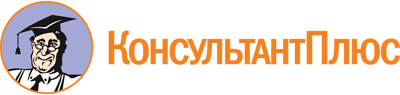 Указ Президента ЧР от 29.06.2009 N 43
(ред. от 28.12.2022)
"О представлении гражданами, претендующими на замещение должностей государственной гражданской службы Чувашской Республики, и государственными гражданскими служащими Чувашской Республики сведений о доходах, об имуществе и обязательствах имущественного характера"Документ предоставлен КонсультантПлюс

www.consultant.ru

Дата сохранения: 14.03.2024
 29 июня 2009 годаN 43Список изменяющих документов(в ред. Указов Президента ЧР от 05.11.2009 N 78, от 20.12.2011 N 123,Указов Главы ЧР от 11.04.2012 N 37, от 03.10.2014 N 131,от 05.05.2015 N 66, от 19.10.2015 N 162, от 29.12.2017 N 143,от 27.03.2019 N 39, от 19.02.2020 N 42, от 29.04.2020 N 126,от 24.02.2022 N 23, от 28.12.2022 N 168)Список изменяющих документов(в ред. Указов Президента ЧР от 05.11.2009 N 78, от 20.12.2011 N 123,Указов Главы ЧР от 11.04.2012 N 37, от 03.10.2014 N 131,от 05.05.2015 N 66, от 19.10.2015 N 162, от 29.12.2017 N 143,от 27.03.2019 N 39, от 19.02.2020 N 42, от 29.04.2020 N 126,от 24.02.2022 N 23, от 28.12.2022 N 168)